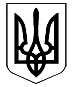 ВІДДІЛ ОСВІТИ, КУЛЬТУРИ, МОЛОДІ ТА СПОРТУВАПНЯРСЬКОЇ СЕЛИЩНОЇ РАДИ ОБ’ЄДНАНОЇ ТЕРИТОРІАЛЬНОЇ ГРОМАДИВАПНЯРСЬКА ЗАГАЛЬНООСВІТНЯ ШКОЛА І – ІІІ СТУПЕНІВ № 1 ІМ. І. Д. ЧЕРНЯХОВСЬКОГОНАКАЗ25.10.2021р.                                   смт. Вапнярка                               №137Про підсумки шкільного етапу Всеукраїнських учнівських олімпіад з базових дисциплін у 2021-2022 навчальному роціНа виконання наказу по закладу від 30.09.2021р. №130 «Про проведення І (шкільного) етапу  Всеукраїнських  учнівських олімпіад з навчальних предметіву 2021-2022 навчальному році» в жовтні 2021 року було проведено шкільні учнівські олімпіади з 13 базових дисциплін. У І турі шкільних олімпіад взяли участь 252 учні закладу. Беззаперечним лідером серед учнів закладу є Скаженюк Дарія, учениця 10 класу, котра виборола 9 призових місць та набрала найбільшу кількість балів з історії, географії, англійської мови, української мови, математики, фізики, біології, хімії, трудового навчання. Наступну сходинку лідерства посідає учениця 11класу Войтович А. –  8 призових місць (з правознавства, історії, англійської мови, фізики, екології, хімії, астрономії, трудового навчання). В учениці 9-А класу Корольчук А. – 4 призових місця (з географії, математики, фізики, англійської мови). По 3 призових місця в учнів: Харука М.(9-Б клас) з історії, біології, правознавства, Горбатюк В.(8-А клас) з історії, географії, української мови, Трачук Я.(8-А клас) – з фізики, математики, біології.  По 2 призових місця вибороли учні: Ростоцька Д.(9-Б клас) з української мови та трудового навчання, Данилюк К.(11 клас) з української мови та географії, Кучер М. (7-А клас) з математики та фізики, Вершигора Д.(11 клас) з математики та економіки; та по 1 призовому місцю у Смірнова Д.(6-А клас) з математики, Біленької Є.(8-А клас) з хімії, Зан І.(8-А клас) з англійської мови, Желєзняк В.(9-А клас) з хімії, Мазура А.(9-Б клас) з трудового навчання, Новіцкої А.(10 клас) з правознавства, Якубик Ю.(11 клас) з біології, Мацієвської С.(11 клас) з інформаційних технологій, Бурлачука М.(11 клас) з технологій. Виходячи з вищезазначеного,НАКАЗУЮ:	1.Затвердити рішення журі щодо переможців шкільних олімпіад (додаток).	2.Вчителям-предметникам:	2.1.Висловити подяку учням-призерам шкільних олімпіад.	2.2.Підготувати та забезпечити явку учнів-призерів в ІІ етапі Всеукраїнських учнівських олімпіад з навчальних дисциплін.	2.3.Систематично продовжувати роботу щодо розвитку обдарувань та здібностей учнів з навчальних дисциплін.	3.Зміст даного наказу довести до відома вчителів на нараді при директорові у листопаді місяці цього року.	4.Контроль за виконанням наказу покласти на Лядусову Г.В., заступника директора з навчально-виховної роботи.    Директор                                                 Ірина  ШУМЛЯНСЬКАЗ наказом ознайомлена:_____________ Галина ЛЯДУСОВА25.10.2021Додаток до наказу від 25.10.2021р. №137№ з/пП І Б учнядата народжклас проф. (чипогл. вивчення)проф. (чипогл. вивчення)чи є слу-хачемМФОДз даного предметамакс.к-стьбалівк-стьнабран.балів%місце, зайня-те на І етапіУчительбіологіябіологіябіологіябіологіябіологіябіологіябіологіябіологіябіологіябіологіябіологіябіологія1Якубик Юлія Русланівна16.03.200511---67,55582ІГриб І.П.2Скаженюк Дарія Олегівна19.07.200610---635384ІГриб І.П.3Харук Максим Олегович06.10.20079-Б---211990ІГриб І.П.4Трачук Яна Сергіївна25.06.20088-А---353394ІГриб І.П.фізикафізикафізикафізикафізикафізикафізикафізикафізикафізикафізикафізика5Войтович Альона Олександрівна 22.11.2005 11---2525100ІСемко О.В.6Скаженюк Дарія Олегівна19.07.200610---2525100ІСемко О.В.7Корольчук Анна Миколаївна31.05.20079-А---2525100ІСемко О.В.8Трачук Яна Сергіївна25.06.20088-А---2525100ІСемко О.В.9Кучер Михайло Олександрович17.07.20097-А---2525100ІСемко О.В.екологіяекологіяекологіяекологіяекологіяекологіяекологіяекологіяекологіяекологіяекологіяекологія10Войтович Альона Олександрівна22.11.200511---2524,598ІГриб І.П.хіміяхіміяхіміяхіміяхіміяхіміяхіміяхіміяхіміяхіміяхіміяхімія11Войтович Альона Олександрівна22.11.200511---1010100ІРемарчук Т.М.12Скаженюк Дарія Олегівна19.07.200610---1010100ІРемарчук Т.М.13Желєзняк Вікторія Романівна09.11.20069-А---1010100ІРемарчук Т.М.14Біленька Єлизавета Сергіївна21.06.20088-А---1010100ІРемарчук Т.М.астрономіяастрономіяастрономіяастрономіяастрономіяастрономіяастрономіяастрономіяастрономіяастрономіяастрономіяастрономія15Войтович Альона Олександрівна22.11.200511---2523,594ІБілецький С.П.економікаекономікаекономікаекономікаекономікаекономікаекономікаекономікаекономікаекономікаекономікаекономіка16Вершигора Дарія Олегівна20.09.200511---1010100ІДмитрюк Л.М.трудове навчання (хл.)трудове навчання (хл.)трудове навчання (хл.)трудове навчання (хл.)трудове навчання (хл.)трудове навчання (хл.)трудове навчання (хл.)трудове навчання (хл.)трудове навчання (хл.)трудове навчання (хл.)трудове навчання (хл.)трудове навчання (хл.)17Бурлачук Максим Володимирович05.10.200411---1212100ІСтангріт О.А.18Мазур Артем Сергійович02.04.20079-Б---1212100ІСтангріт О.А.трудове навчання (д.)трудове навчання (д.)трудове навчання (д.)трудове навчання (д.)трудове навчання (д.)трудове навчання (д.)трудове навчання (д.)трудове навчання (д.)трудове навчання (д.)трудове навчання (д.)трудове навчання (д.)трудове навчання (д.)19Войтович Альона Олександрівна22.11.200511---1211,596ІХохлова Н.Ф.20Ростоцька Дар’я Геннадіївна14.06.20079-Б---121083ІХохлова Н.Ф.21Скаженюк Дарія Олегівна19.07.200610---126,554ІХохлова Н.Ф.українська мова та літератураукраїнська мова та літератураукраїнська мова та літератураукраїнська мова та літератураукраїнська мова та літератураукраїнська мова та літератураукраїнська мова та літератураукраїнська мова та літератураукраїнська мова та літератураукраїнська мова та літератураукраїнська мова та літератураукраїнська мова та література22Данилюк Катерина Сергіївна07.12.200411---442557ІКоровай Н.О.23Скаженюк Дарія Олегівна19.07.200610---3533,596ІОлійник М.В.24Ростоцька Дар’я Геннадіївна14.06.20079-Б---402563ІКоровай Н.О.25Горбатюк Вікторія Віталіївна16.12.20078-А---413893ІЗадаченкова Н.М.26Скаженюк Діана Сергіївна27.01.20097-А---3028,595ІЧорна Ю.С.географіягеографіягеографіягеографіягеографіягеографіягеографіягеографіягеографіягеографіягеографіягеографія27Данилюк Катерина Сергіївна07.12.20041111--636298ІДмитрюк Л.М.28Скаженюк Дарія Олегівна19.07.20061010--434093ІДмитрюк Л.М.29Корольчук Анна Миколаївна31.05.20079-А9-А--403075ІДмитрюк Л.М.30Горбатюк Вікторія Віталіївна16.12.20078-А8-А--403588ІДмитрюк Л.М.англійська моваанглійська моваанглійська моваанглійська моваанглійська моваанглійська моваанглійська моваанглійська моваанглійська моваанглійська моваанглійська моваанглійська мова31Войтович Альона Олександрівна22.11.200511---484288ІСтангріт О.В.32Скаженюк Дарія Олегівна19.07.200610---3232100ІМамчур І.С.33Корольчук Анна Миколаївна31.05.20079---565496ІМамчур І.С.34Зан Інна Володимирівна23.09.20078---484083ІСтангріт О.В.інформаційні технологіїінформаційні технологіїінформаційні технологіїінформаційні технологіїінформаційні технологіїінформаційні технологіїінформаційні технологіїінформаційні технологіїінформаційні технологіїінформаційні технологіїінформаційні технологіїінформаційні технології35Мацієвська Софія Костянтинівна16.08.200511---1212100ІСеник С.Л.історія історія історія історія історія історія історія історія історія історія історія історія 36Войтович Альона Олександрівна22.11.200511---806581ІСтангріт О.А.37Скаженюк Дарія Олегівна 19.07.2006 10 ---554480ІСтангріт О.А.38Харук Максим Олегович06.10.20079-Б---553665ІТопольницька Л.Л.39Горбатюк Вікторія Віталіївна16.12.20078-А---403895ІТопольницька Л.Л.математикаматематикаматематикаматематикаматематикаматематикаматематикаматематикаматематикаматематикаматематикаматематика40Смірнов Дмитро Віталійович07.11.20096-А ---251560ІСковородецька В.В.41Кучер Михайло Олександрович17.07.20097-А---2525100ІСковородецька В.В.42Трачук Яна Сергіївна25.06.20088-А---352777ІПогребняк Л.О.43Корольчук Анна Миколаївна31.05.20079-А---351851ІПогребняк Л.О.44Скаженюк Дарія Олегівна19.07.200610---352880ІКримінська В.А.45Вершигора Дарія Олегівна20.09.200511---352983ІПогребняк Л.О.правознавствоправознавствоправознавствоправознавствоправознавствоправознавствоправознавствоправознавствоправознавствоправознавствоправознавствоправознавство46Войтович Альона Олександрівна22.11.200511++-4040100ІТопольницька Л.Л.47Новіцка Ангеліна Борисівна02.01.200610++-555498ІТопольницька Л.Л.48Харук Максим Олегович06.10.20079-Б---302377ІТопольницька Л.Л.